Урок 27. Христианская семья Задание 1. Подчеркни синим карандашом то, что автор связывает с семейными радостями и красным карандашом то, что автор связывает с семейными проблемами.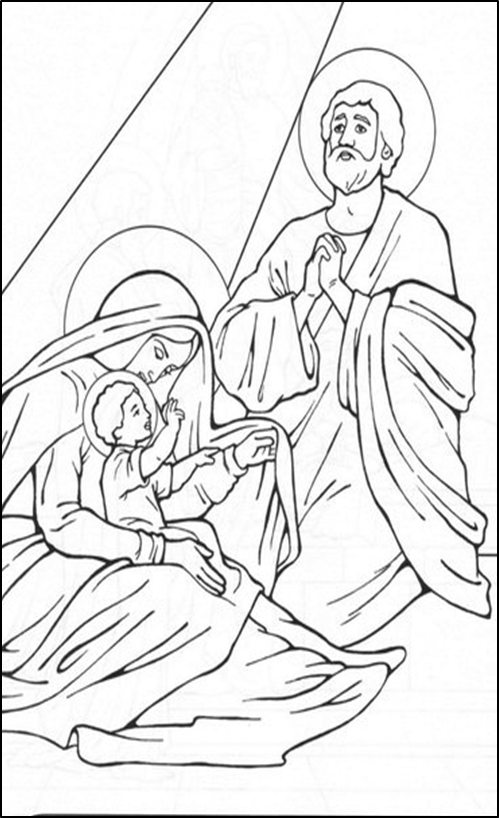 Семья – это счастье, любовь и удача,Семья – это летом поездки на дачу.Семья – это праздник, семейные даты,Подарки, покупки, приятные траты.Рождение детей, первый шаг, первый                      лепет,Мечты о хорошем, волнение и трепет.Семья – это труд, друг о друге забота,Семья – это много домашней работы.Семья – это важно!Семья – это сложно!Но счастливо жить одному невозможно!Всегда будьте вместе, любовь берегите,Обиды и ссоры подальше гоните,Хочу, чтоб про нас говорили друзья:Какая хорошая Ваша семья!                                           Олег Бундур.Задание 2. Что означает слово ВЕНЧАНИЕ?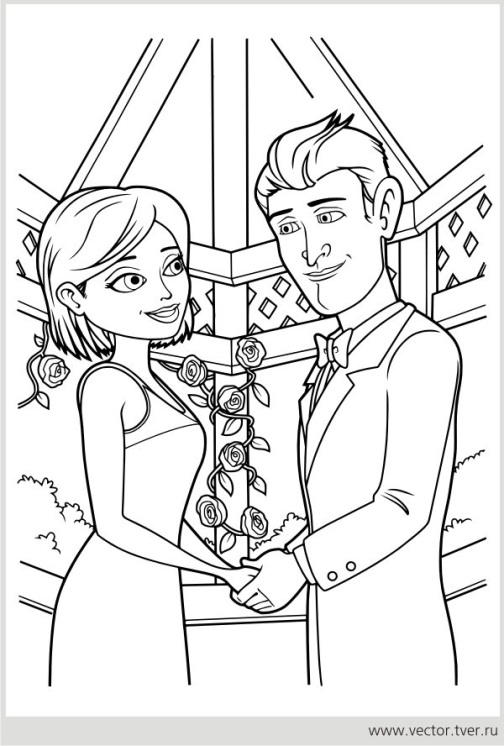 Почему жениха и невесту называют «князь» и «княгиня»?   Что означает венец над головами мододоженов? _____________________________________________Дома  предлагается  выполнить любое из предложенных заданий на выбор:Подумайте, почему людей, живущих вместе, называют семья?Нарисуйте рисунок, изображающий вашу семейную традицию.Сочините стихотворение, сказку или рассказ о вашей семье.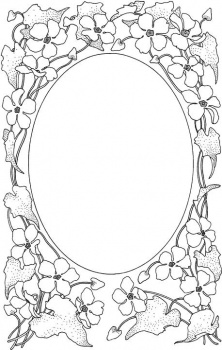 